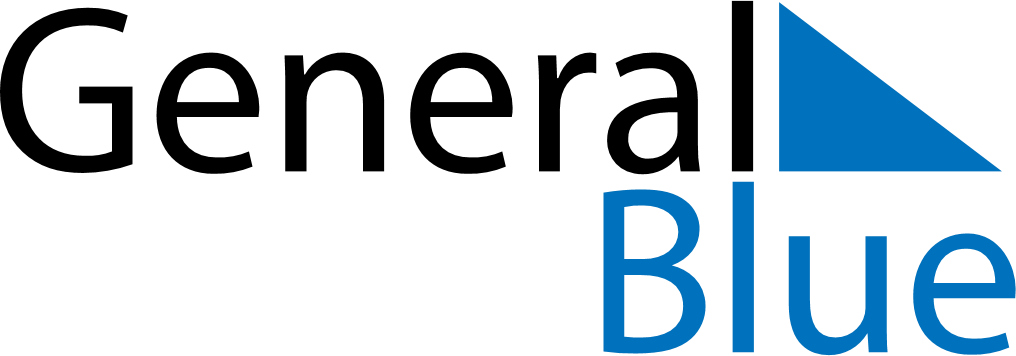 May 2024May 2024May 2024May 2024May 2024May 2024Foegloe, Aland IslandsFoegloe, Aland IslandsFoegloe, Aland IslandsFoegloe, Aland IslandsFoegloe, Aland IslandsFoegloe, Aland IslandsSunday Monday Tuesday Wednesday Thursday Friday Saturday 1 2 3 4 Sunrise: 5:35 AM Sunset: 9:35 PM Daylight: 15 hours and 59 minutes. Sunrise: 5:32 AM Sunset: 9:37 PM Daylight: 16 hours and 5 minutes. Sunrise: 5:30 AM Sunset: 9:40 PM Daylight: 16 hours and 10 minutes. Sunrise: 5:27 AM Sunset: 9:42 PM Daylight: 16 hours and 15 minutes. 5 6 7 8 9 10 11 Sunrise: 5:24 AM Sunset: 9:45 PM Daylight: 16 hours and 20 minutes. Sunrise: 5:22 AM Sunset: 9:47 PM Daylight: 16 hours and 25 minutes. Sunrise: 5:19 AM Sunset: 9:50 PM Daylight: 16 hours and 30 minutes. Sunrise: 5:17 AM Sunset: 9:52 PM Daylight: 16 hours and 35 minutes. Sunrise: 5:14 AM Sunset: 9:55 PM Daylight: 16 hours and 40 minutes. Sunrise: 5:11 AM Sunset: 9:57 PM Daylight: 16 hours and 45 minutes. Sunrise: 5:09 AM Sunset: 9:59 PM Daylight: 16 hours and 50 minutes. 12 13 14 15 16 17 18 Sunrise: 5:07 AM Sunset: 10:02 PM Daylight: 16 hours and 55 minutes. Sunrise: 5:04 AM Sunset: 10:04 PM Daylight: 17 hours and 0 minutes. Sunrise: 5:02 AM Sunset: 10:07 PM Daylight: 17 hours and 4 minutes. Sunrise: 4:59 AM Sunset: 10:09 PM Daylight: 17 hours and 9 minutes. Sunrise: 4:57 AM Sunset: 10:11 PM Daylight: 17 hours and 14 minutes. Sunrise: 4:55 AM Sunset: 10:14 PM Daylight: 17 hours and 18 minutes. Sunrise: 4:53 AM Sunset: 10:16 PM Daylight: 17 hours and 23 minutes. 19 20 21 22 23 24 25 Sunrise: 4:50 AM Sunset: 10:18 PM Daylight: 17 hours and 27 minutes. Sunrise: 4:48 AM Sunset: 10:21 PM Daylight: 17 hours and 32 minutes. Sunrise: 4:46 AM Sunset: 10:23 PM Daylight: 17 hours and 36 minutes. Sunrise: 4:44 AM Sunset: 10:25 PM Daylight: 17 hours and 40 minutes. Sunrise: 4:42 AM Sunset: 10:27 PM Daylight: 17 hours and 45 minutes. Sunrise: 4:40 AM Sunset: 10:29 PM Daylight: 17 hours and 49 minutes. Sunrise: 4:38 AM Sunset: 10:31 PM Daylight: 17 hours and 53 minutes. 26 27 28 29 30 31 Sunrise: 4:36 AM Sunset: 10:33 PM Daylight: 17 hours and 57 minutes. Sunrise: 4:35 AM Sunset: 10:35 PM Daylight: 18 hours and 0 minutes. Sunrise: 4:33 AM Sunset: 10:37 PM Daylight: 18 hours and 4 minutes. Sunrise: 4:31 AM Sunset: 10:39 PM Daylight: 18 hours and 8 minutes. Sunrise: 4:30 AM Sunset: 10:41 PM Daylight: 18 hours and 11 minutes. Sunrise: 4:28 AM Sunset: 10:43 PM Daylight: 18 hours and 15 minutes. 